ИВАНОВСКАЯ ОБЛАСТЬАДМИНИСТРАЦИЯ  ЮЖСКОГО МУНИЦИПАЛЬНОГО РАЙОНАПОСТАНОВЛЕНИЕот _____________ г. № _____-пг.  ЮжаО соглашениях, которыми предусматриваются мерыпо социально-экономическому развитию и оздоровлениюмуниципальных финансов муниципальных образованийЮжского муниципального районаВ соответствии со статьей 137 Бюджетного кодекса Российской Федерации, статьей 13 Закона Ивановской области от 16.12.2019 N 72-ОЗ "О межбюджетных отношениях в Ивановской области", Администрация Южского муниципального района постановляет:1. Установить, что соглашение, которым предусматриваются меры по социально-экономическому развитию и оздоровлению муниципальных финансов муниципального образования Южского муниципального района, заключается Финансовым отделом администрации Южского муниципального района (далее - Финансовый отдел) и главой муниципального образования (руководителем исполнительно-распорядительного органа), получающего дотацию на выравнивание бюджетной обеспеченности поселений из  бюджета Южского муниципального района (далее - дотация), в следующем порядке и в сроки:1.1. Типовая форма соглашения о мерах по социально-экономическому развитию и оздоровлению муниципальных финансов муниципального образования Южского муниципального района (далее - соглашение) устанавливается приказом Финансового отдела и размещается на официальном сайте Южского муниципального района www.yuzha.ru до 15 мая текущего финансового года.1.2. Соглашение подписывается главой муниципального образования (руководителем исполнительно-распорядительного органа), получающего дотацию, и в срок до 20 февраля  финансового года представляется в Финансовый отдел.Соглашение подписывается руководителем Финансового отдела не позднее 1 марта финансового года.2. Установить следующие требования к соглашению:2.1. Соглашение должно содержать:обязательства муниципального образования, получающего дотацию, по осуществлению мер по социально-экономическому развитию и оздоровлению муниципальных финансов муниципального образования в соответствии с перечнем обязательств муниципальных образований, получающих дотации на выравнивание бюджетной обеспеченности из бюджета Южского муниципального района, подлежащих включению в соглашение, которым предусматриваются меры по социально-экономическому развитию и оздоровлению муниципальных финансов муниципального образования Южского муниципального района, согласно приложению к настоящему постановлению;обязательства Финансового отдела по рассмотрению документов, представляемых главой муниципального образования (руководителем исполнительно-распорядительного органа), получающего дотацию, касающихся обязательств муниципального образования, установленных пунктом 3 приложения к настоящему постановлению, и подготовке заключения Финансовым отделом на данные документы;обязательства главы муниципального образования (руководителя исполнительно-распорядительного органа), получающего дотацию по направлению в Финансовый отдел отчетов об исполнении обязательств муниципальных образований, возникающих из соглашения, по форме и в сроки, установленные Финансовым отделом.2.2. Соглашение заключается ежегодно в соответствии с типовой формой соглашения, установленной приказом Финансового отдела, и включает обязательства по осуществлению мер по социально-экономическому развитию и оздоровлению муниципальных финансов муниципального образования в текущем финансовом году.3. Установить в качестве мер ответственности за нарушение порядка и сроков заключения соглашения и невыполнение органами местного самоуправления муниципального образования обязательств, возникающих из такого соглашения, - применение главой муниципального образования (руководителем исполнительно-распорядительного органа) мер дисциплинарной ответственности в соответствии с законодательством Российской Федерации к должностным лицам органов местного самоуправления муниципального образования, чьи действия (бездействие) привели к нарушению указанных обязательств.4. Установить, что муниципальные образования, получающие дотации, освобождаются от ответственности за неисполнение или ненадлежащее исполнение обязательств, возникающих из таких соглашений, в случае возникновения в году предоставления дотации обстоятельств непреодолимой силы, препятствующих выполнению муниципальными образованиями обязательств, предусмотренных приложением к настоящему постановлению.5. Опубликовать настоящее постановление в официальном издании "Правовой Вестник Южского муниципального района" и  разместить на официальном сайте Южского муниципального района www.yuzha.ru.       Глава  Южского     муниципального района                                             В.И. Оврашко Приложениек постановлениюАдминистрации Южского муниципального районаот _____________ N _______Переченьобязательств муниципальных образований, получающих дотациина выравнивание бюджетной обеспеченности из бюджета Южского муниципального района, подлежащих включению в соглашение, которым предусматриваются меры по социально-экономическому развитию и оздоровлению муниципальных финансов муниципальногообразования Южского муниципального райрна1. Обязательства по осуществлению мер, направленных на снижение уровня дотационности муниципального образования и увеличение поступлений налоговых и неналоговых доходов местного бюджета, предусматривающие:1.1. Разработку и утверждение до 1 апреля 2020 года порядка оценки налоговых расходов муниципального образования и порядка формирования перечня налоговых расходов муниципального образования;формирование до 1 июня текущего финансового года перечня налоговых расходов муниципального образования;начиная с 2021 года - проведение до 1 июня текущего финансового года оценки эффективности налоговых расходов (налоговых льгот) муниципального образования в соответствии с общими требованиями к оценке налоговых расходов субъектов Российской Федерации и муниципальных образований, утвержденными постановлением Правительства Российской Федерации от 22.06.2019 N 796 "Об общих требованиях к оценке налоговых расходов субъектов Российской Федерации и муниципальных образований".1.2. Обеспечение роста налоговых и неналоговых доходов бюджета муниципального образования по итогам исполнения за соответствующий финансовый год по сравнению уровнем исполнения за отчетный год в сопоставимых условиях (процентов).1.3. Обеспечение исполнения бюджетных назначений по налоговым и неналоговым доходам бюджета муниципального образования в соответствии с решением о бюджете муниципального образования в первоначальной редакции.2. Обязательства по осуществлению мер, направленных на бюджетную консолидацию, предусматривающие:2.1. Соблюдение доведенных Департаментом финансов Ивановской области (далее - Департамент) нормативов формирования расходов на содержание органов местного самоуправления муниципальных образований Ивановской области.2.2. Обязательства по соблюдению требований бюджетного законодательства Российской Федерации, предусматривающие:соблюдение требований к предельному объему заимствований муниципального образования, установленных статьей 106 Бюджетного кодекса Российской Федерации;соблюдение требований к параметрам муниципального долга, установленных статьей 107 Бюджетного кодекса Российской Федерации;соблюдение требований к дефициту бюджета, установленных статьей 92.1 Бюджетного кодекса Российской Федерации;соблюдение требований к объему расходов на обслуживание муниципального долга, установленных статьей 111 Бюджетного кодекса Российской Федерации.2.3. Отсутствие по состоянию на 1 число каждого месяца просроченной кредиторской задолженности бюджета муниципального образования и муниципальных учреждений муниципального образования в части расходов на оплату труда и иные выплаты работникам.3. Обязательства, устанавливаемые в дополнение к обязательствам, предусмотренным пунктами 1, 2 настоящего перечня:3.1. Муниципальные образования, в бюджетах которых по состоянию на 1 января текущего финансового года объем муниципального долга составляет более 50 процентов общего объема доходов местного бюджета без учета объема безвозмездных поступлений, направляют на согласование в Финансовый отдел:основные параметры проекта бюджета муниципального образования на очередной финансовый год и на плановый период (доходы, расходы, дефицит или профицит, источники финансирования дефицита бюджета муниципального образования, программа муниципальных заимствований на очередной финансовый год и на плановый период) до внесения указанного проекта в представительный орган муниципального образования до 15 ноября текущего года;проекты решений представительных органов муниципальных образований о внесении изменений в решения о бюджете муниципальных образований на текущий финансовый год и плановый период до внесения указанных проектов в представительный орган муниципального образования.3.2. Муниципальные образования, в бюджетах которых по состоянию на 1 января текущего финансового года имеется просроченная кредиторская задолженность муниципального образования:3.2.1. Направляют на согласование в Финансовый отдел:основные параметры проекта бюджета муниципального образования на очередной финансовый год и на плановый период (доходы, расходы, дефицит или профицит, источники финансирования дефицита бюджета муниципального образования, программа муниципальных заимствований муниципального образования на очередной финансовый год и на плановый период) до внесения указанного проекта в представительный орган муниципального образования до 15 ноября текущего года;проекты решений представительных органов муниципальных образований о внесении изменений в решения о бюджете муниципальных образований на текущий финансовый год и плановый период до внесения указанных проектов в представительный орган муниципального образования.3.2.2. Разрабатывают и обеспечивают реализацию плана мероприятий по погашению просроченной кредиторской задолженности бюджета муниципального образования.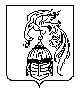 